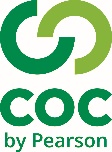 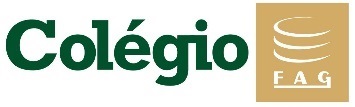 Orientações:Olá querido aluno (a), a professora preparou algumas atividades para que você possa estar revisando e estudando o conteúdo que já trabalhamos em sala!Utilize um caderno que você tenha em casa (um caderno usado, ou do ano anterior da escola);Se não tiver caderno, poderá estar utilizando de folhas de sulfite;Todo o conteúdo que será disponibilizado terá que ser copiado e resolvido (não precisa ser impresso);Coloque a data referente ao dia da realização da sua atividade. (ex: Cascavel, ___, de março de 2020)._______________________________________________________________Atenção!!!Memória histórica são registros de fatos passados. As  lembranças registradas desses fatos nos ajudam a verificar as transformações sofridas pela sociedade. Olhar para o passado permite-nos analisar as mudanças acontecidas com o decorrer do tempo.Assista ao vídeo para recordar o conteúdo Memorias da África.https://www.youtube.com/watch?v=rzmRw70_AFA Especialistas da  transmissão oral ,os griôs são pessoas que contam histórias ...Com base no que aprendeu em sala de aula e assistindo ao vídeo anterior , produza um pequeno texto falando sobre a maneira de como este povo transmite suas memórias.